Cnidarians (Phylum Cnidaria) Day 1Basic characteristics:_______________________________- symmetry__________________________________________________________________________________ covers body surface ____________________ lines internal body cavity; specialized for digestion___________________________ (stinging cells) within specialized cells (cnidocytes) on tentacles. Used for protection and feeding _________________________________________________ (sac-like with mouth only)________________________________ throughout body coordinates movementsHave _______________________________ but no eyesTwo Body Forms: 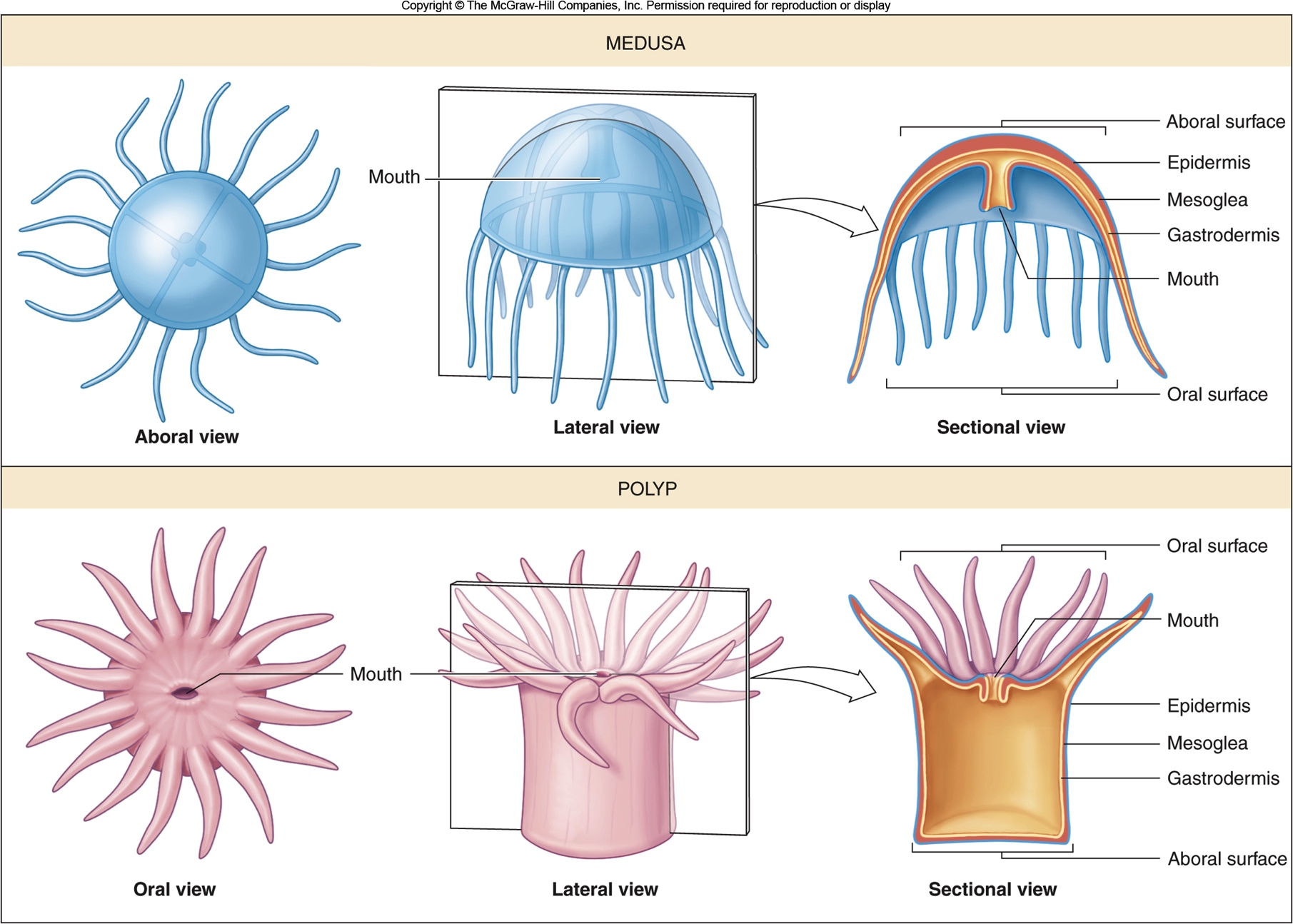 ____________________________ – free-swimming form that is transported by water currents, mouth with surrounding tentacles positioned downwards_____________________________ – attached form with mouth and tentacles positioned upwardsAll cnidarians go through both phases in their life cycle. 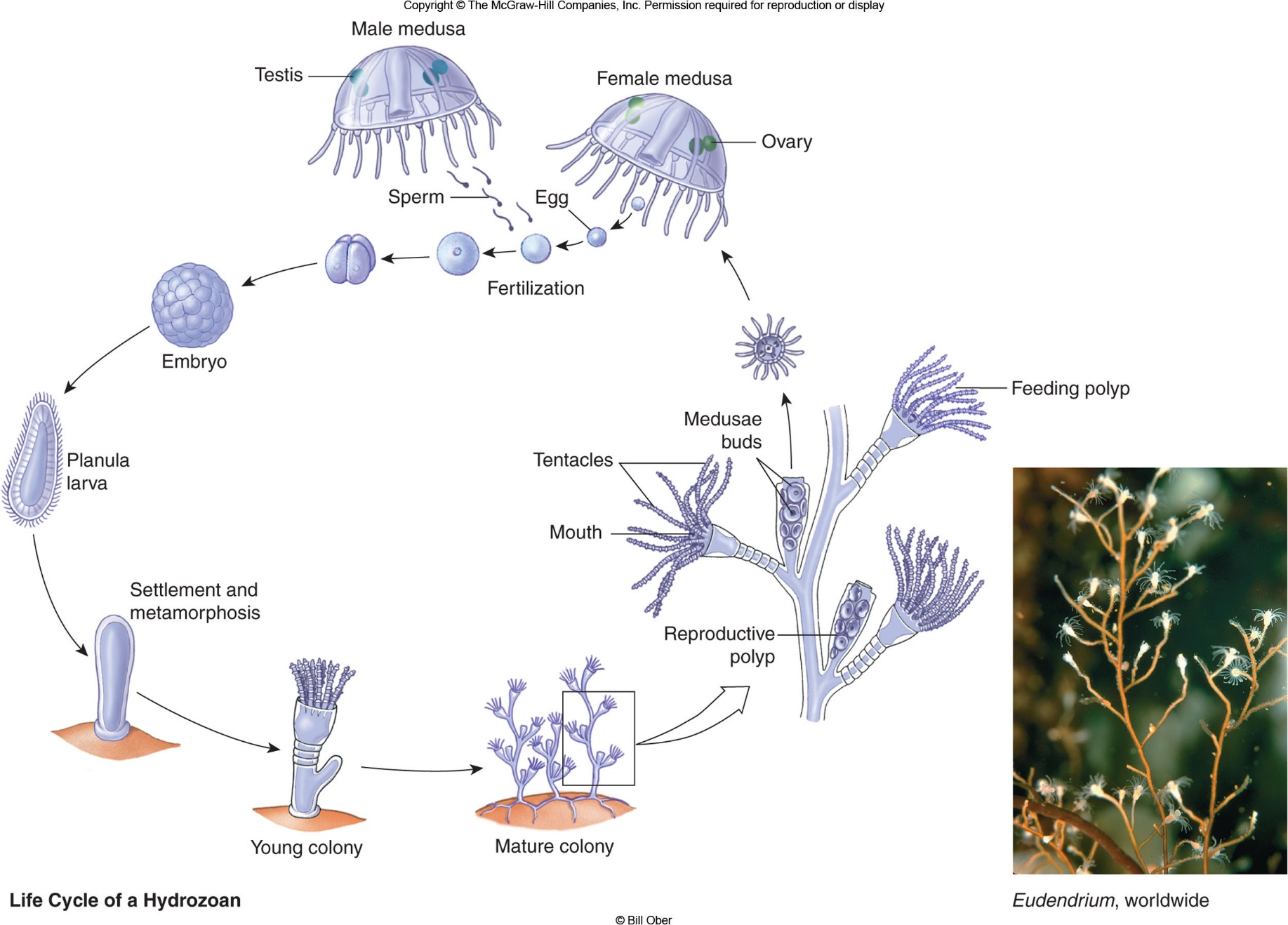 Nematocysts and CnidocytesWeapons that are used for protection, stunning prey, defense.______________________- organelle constructed as an explosive harpoon tipped with neurotoxin._______________________- Cells containing nematocyst. Located on the tentacles.Classes of Cnidarians Hydrozoans Portuguese man-of-war (Physalia) – siphonophore carried by a gas-filled float; some of the polyps with long tentacles armed with stinging nematocystsScyphozoansMove by rhythmic muscular contractions of the bell, but carried by water currents Cubozoans_____________________________________-Small medusae with tentacles armed with very powerful nematocysts that may cause death in humans Called the Box jellyfish or sea waspAnthozoans Most reef-building corals are colonial: interconnected polyps that develop asexually from a single polypAssignment: Cnidarian Stings Webquest